Об утверждении районной программы«Патриотическое воспитание молодежи в Бавлинском муниципальном районеРеспублики Татарстан на 2019-2021 годы»          В соответствии с постановлением Кабинета Министров Республики Татарстан от 16.09.2014 №666 «Об утверждении Концепции патриотического воспитания детей и молодежи Республики Татарстан» Исполнительный комитет Бавлинского муниципального района Республики ТатарстанП О С Т А Н О В Л Я Е Т :	1. Утвердить прилагаемую районную программу «Патриотическое воспитание молодежи в Бавлинском муниципальном районе Республики Татарстан на 2019-2021 годы».	2. Контроль за исполнением настоящего постановления возложить на первого заместителя руководителя Исполнительного комитета Бавлинского муниципального района по социальным вопросам.          Руководитель                                                                               И.И. ГузаировУТВЕРЖДЕНАпостановлениемИсполнительного комитетаБавлинского муниципального районаот  _______________ 2019г. №_____РАЙОННАЯ ПРОГРАММА«Патриотическое воспитание молодежи в Бавлинском муниципальном районе Республики Татарстан на 2019-2021 годы»I. ПАСПОРТ ПРОГРАММЫII. ОБЩАЯ ХАРАКТЕРИСТИКА СФЕРЫ РЕАЛИЗАЦИИ ПРОГРАММЫ, В ТОМ ЧИСЛЕ ПРОБЛЕМЫ, НА РЕШЕНИЕ КОТОРЫХ НАПРАВЛЕНА ПРОГРАММАНастоящая Программа разработана в соответствии с Государственной программой «Патриотическое воспитание граждан Российской Федерации на 2019-2023 годы», являющейся обновлённым вариантом раннее принятых государственных программ патриотического воспитания граждан Российской Федерации, сохраняет непрерывность процесса по дальнейшему формированию патриотического сознания российских граждан на основе инновационных технологий воспитания патриотизма в современных условиях.                                                                 Программа является продолжением предыдущей Долгосрочной целевой программы «Патриотическое воспитание молодежи Республики Татарстан на 2014-2020 годы», утвержденной постановлением Кабинета Министров Республики Татарстан от 07.02.2014 №73, и районной программы «Патриотическое воспитание молодёжи в Бавлинском муниципальном районе Республики Татарстан на 2017-2020 годы», утвержденной постановлением руководителя Исполнительного комитета Бавлинского муниципального района от 27.04.2017 №198.Настоящая Программа нацелена на совершенствование сложившейся системы, предполагает расширение совместной деятельности государственных структур и общественных организаций (объединений) в решении широкого спектра проблем патриотического воспитания и призвана придать этому процессу дальнейшую динамику.Основным элементом системы патриотического воспитания в районе является сформированная инфраструктура патриотического воспитания, объединяющая на принципах межведомственного взаимодействия органы государственной власти и органы местного самоуправления муниципального образования, научные и образовательные учреждения, общественные организации (объединения), творческие союзы.III. ОСНОВНЫЕ ЦЕЛИ И ЗАДАЧИ ПРОГРАММЫ, ПРОГРАММНЫЕ МЕРОПРИЯТИЯ, ОПИСАНИЕ ОЖИДАЕМЫХ КОНЕЧНЫХ РЕЗУЛЬТАТОВ, СРОКИ И ЭТАПЫ ЕЕ РЕАЛИЗАЦИИЦелью Программы является развитие и модернизация системы патриотического воспитания молодежи района.Для достижения указанных целей предусматривается решение следующих задач:1. Совершенствование инфраструктуры патриотического воспитания и дальнейшее развитие межведомственного взаимодействия органов исполнительной власти Республики Татарстан, органов местного самоуправления, общественных объединений и организаций района в области развития системы патриотического воспитания.2. Подготовка граждан к военной службе, осуществление деятельности по формированию у детей и молодежи гражданской идентичности, патриотического, морально-нравственного и толерантного мировоззрения, готовности к выполнению конституционных обязанностей по защите Отечества, военно-профессиональное ориентирование молодежи.3. Совершенствование направлений и форм работы по патриотическому воспитанию молодежи и повышение качества патриотического воспитания.Перечень мероприятий Программы:1) Модернизация системы патриотического воспитания.Системой мер по совершенствованию процесса патриотического воспитания предусматривается:определение приоритетных направлений работы по патриотическому воспитанию на современном этапе;обогащение содержания патриотического воспитания;развитие инновационных форм и методов патриотического воспитания;поисковая работа и увековечение памяти воинов, погибших при защите Отечества;воспитание готовности к достойному и самоотверженному служению обществу и государству, к выполнению обязанностей по защите Отечества;совершенствование системы управления процессом патриотического воспитания;проведение экспертизы гуманитарных и воспитательных программ с целью выявления особенностей формирования патриотических чувств у детей и молодежи в районе;совершенствование системы подготовки специалистов в области патриотического воспитания;повышение эффективности работы по патриотическому воспитанию путем нормативно-правового регулирования процессов, протекающих в системе патриотического воспитания.2) Подготовка граждан к военной службе.Системой мер по подготовке граждан к военной службе предусматривается ряд мероприятий, направленных на:повышение престижа военной службы;оздоровление, физическую и психологическую подготовку молодежи;популяризацию военно-прикладных, спортивно-технических видов спорта;повышение образовательного уровня призывников, получение ими военно-учетных специальностей;обучение граждан основам военной службы.3) Информационное, научно-теоретическое и методическое обеспечение в области патриотического воспитания.Системой мер по развитию информационных, научно-теоретических и методических основ патриотического воспитания предусматривается:продолжение исследований в сфере патриотического воспитания и использование их результатов в практической деятельности;разработка комплекса учебных и специальных программ и методик в области патриотического воспитания;разработка форм, методов и средств патриотического воспитания у детей и молодежи в Бавлинском муниципальном районе;изучение и обобщение передового опыта в области патриотического воспитания для его внедрения в практику патриотической работы;развитие активных форм общественно-воспитательного воздействия на формирование патриотического сознания жителей Бавлинского муниципального района;создание условий для более широкого участия средств массовой информации в пропаганде патриотизма, формирование государственного заказа на производство продукции патриотической направленности организациями культуры, искусства и средствами массовой информации;противодействие попыткам дискредитации, девальвации патриотической идеи в средствах массовой информации, произведениях литературы и искусства;поддержка патриотической тематики в телевизионных программах, изданиях периодической печати, произведениях литературы и искусства;содействие развитию творческого потенциала журналистов, писателей, кинематографистов в области патриотического воспитания;обеспечение работникам средств массовой информации доступа к информационным ресурсам архивов, музеев, библиотек для подготовки материалов по патриотическому воспитанию.IV. МЕХАНИЗМ РЕАЛИЗАЦИИ ПРОГРАММЫКоординаторами Программы являются: Муниципальное казённое учреждение «Отдел по делам молодежи Бавлинского муниципального района Республики Татарстан», (далее –МКУ «Отдел по делам молодежи»), Муниципальное казенное учреждение «Отдел образования Бавлинского муниципального района Республики Татарстан» (далее – МКУ «Отдел образования»), Муниципальное казенное учреждение «Отдел культуры Бавлинского муниципального района Республики Татарстан» (далее – МКУ «Отдел культуры»). Исполнителями Программы являются: МКУ «Отдел по делам молодежи», МКУ «Отдел образования», МКУ «Отдел культуры» МКУ «Отдел развития спорта и туризма , Бавлинского муниципального района  Республики Татарстан» (далее - МКУ «Отдел развития спорта и туризма»), Отдел МВД России по Бавлинскому району, отдел социальной защиты Министерства труда, занятости и социальной защиты Республики Татарстан в Бавлинском муниципальном районе (далее - отдел социальной защиты), а так же организации, осуществляющие проведение мероприятий, предусмотренных в приложении к настоящей Программе.В рамках реализации Программы предполагается осуществление исполнителями следующих функций:разработка ими программ (планов) патриотического воспитания и организация их реализации (с указанием конкретных работ по выполнению программы, необходимых затрат по каждому мероприятию и источников их финансирования);проведение совместно с органами местного самоуправления мероприятий по привлечению общественных организаций (объединений) к решению задач патриотического воспитания.Органам местного самоуправления предлагается на основе Программы во взаимодействии с исполнителями Программы осуществить:проведение мероприятий согласно приложению к программе;обеспечение финансирования мероприятий муниципальной программы за счет средств местных бюджетов с привлечением в установленном порядке средств внебюджетных источников;создание координационных советов по патриотическому воспитанию.Исполнительный комитет Бавлинского муниципального района Республики Татарстан осуществляет процесс патриотического воспитания в пределах своих полномочий, объединяет свои усилия для обеспечения эффективного функционирования системы патриотического воспитания в целом.V. ОЦЕНКА ЭКОНОМИЧЕСКОЙ, СОЦИАЛЬНОЙ И ЭКОЛОГИЧЕСКОЙ ЭФФЕКТИВНОСТИ ПРОГРАММЫ Важнейшим условием эффективности работы по патриотическому воспитанию является постоянный анализ ее состояния на основе обобщенных оценочных показателей.Эти показатели позволяют определить не только состояние патриотического воспитания в целом, но и отдельные стороны этой работы. Конечным результатом реализации Программы предполагается положительная динамика роста патриотизма в стране, возрастание социальной и трудовой активности граждан, особенно молодежи, их вклада в развитие основных сфер жизни и деятельности общества и государства, преодоление экстремистских проявлений отдельных групп граждан и других негативных явлений, возрождение духовности, социально-экономическая и политическая стабильность и укрепление национальной безопасности. VI. ПЕРЕЧЕНЬ МЕРОПРИЯТИЙРАЙОННОЙ ПРОГРАММЫ «ПАТРИОТИЧЕСКОЕ ВОСПИТАНИЕ МОЛОДЕЖИВ БАВЛИНСКОМ МУНИЦИПАЛЬНОМ РАЙОНЕ РЕСПУБЛИКИ ТАТАРСТАННА 2019 – 2021 ГОДЫ»ИСПОЛНИТЕЛЬНЫЙ КОМИТЕТБАВЛИНСКОГО МУНИЦИПАЛЬНОГО РАЙОНА РЕСПУБЛИКИ ТАТАРСТАН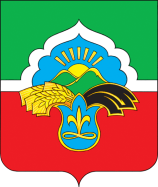 ТАТАРСТАН РЕСПУБЛИКАСЫ БАУЛЫ МУНИЦИПАЛЬ РАЙОНЫБАШКАРМА КОМИТЕТЫ       ПОСТАНОВЛЕНИЕ       ПОСТАНОВЛЕНИЕ       КАРАР       КАРАР         ____________________ 2019г.             г.Бавлы                           № ________         ____________________ 2019г.             г.Бавлы                           № ________         ____________________ 2019г.             г.Бавлы                           № ________         ____________________ 2019г.             г.Бавлы                           № ________Наименование ПрограммыРайонная программа «Патриотическое воспитание молодежи в Бавлинском муниципальном районе  Республики Татарстан на 2019-2021 годы» (далее - Программа)Районная программа «Патриотическое воспитание молодежи в Бавлинском муниципальном районе  Республики Татарстан на 2019-2021 годы» (далее - Программа)Районная программа «Патриотическое воспитание молодежи в Бавлинском муниципальном районе  Республики Татарстан на 2019-2021 годы» (далее - Программа)Заказчик ПрограммыИсполнительный комитет Бавлинского муниципаль ного района Республики ТатарстанИсполнительный комитет Бавлинского муниципаль ного района Республики ТатарстанИсполнительный комитет Бавлинского муниципаль ного района Республики ТатарстанКоординаторПрограммы Муниципальное казенное учреждение «Отдел по делам молодежи Бавлинского муниципального района Республики Татарстан»Муниципальное казенное учреждение «Отдел образования Бавлинского муниципального района Республики Татарстан»Муниципальное казенное учреждение «Отдел культуры Бавлинского муниципального района Республики Татарстан»Муниципальное казенное учреждение «Отдел по делам молодежи Бавлинского муниципального района Республики Татарстан»Муниципальное казенное учреждение «Отдел образования Бавлинского муниципального района Республики Татарстан»Муниципальное казенное учреждение «Отдел культуры Бавлинского муниципального района Республики Татарстан»Муниципальное казенное учреждение «Отдел по делам молодежи Бавлинского муниципального района Республики Татарстан»Муниципальное казенное учреждение «Отдел образования Бавлинского муниципального района Республики Татарстан»Муниципальное казенное учреждение «Отдел культуры Бавлинского муниципального района Республики Татарстан»Исполнители Программы Муниципальное казенное учреждение «Отдел по делам молодежи Бавлинского муниципального района Республики Татарстан»;Муниципальное казенное учреждение «Отдел образования Бавлинского муниципального района Республики Татарстан»;Муниципальное казенное учреждение «Отдел культуры Бавлинского муниципального района Республики Татарстан»;Муниципальное казенное учреждение «Отдел развития спорта и туризма Бавлинского муниципального района Республики Татарстан»;Военный комиссариат (города Бавлы, Бавлинского и Ютазинского районов Республики Татарстан, муниципальный);Отдел социальной защиты Министерства труда, занятости и социальной защиты Республики Татарстан  в Бавлинском муниципальном районеМуниципальное казенное учреждение «Отдел по делам молодежи Бавлинского муниципального района Республики Татарстан»;Муниципальное казенное учреждение «Отдел образования Бавлинского муниципального района Республики Татарстан»;Муниципальное казенное учреждение «Отдел культуры Бавлинского муниципального района Республики Татарстан»;Муниципальное казенное учреждение «Отдел развития спорта и туризма Бавлинского муниципального района Республики Татарстан»;Военный комиссариат (города Бавлы, Бавлинского и Ютазинского районов Республики Татарстан, муниципальный);Отдел социальной защиты Министерства труда, занятости и социальной защиты Республики Татарстан  в Бавлинском муниципальном районеМуниципальное казенное учреждение «Отдел по делам молодежи Бавлинского муниципального района Республики Татарстан»;Муниципальное казенное учреждение «Отдел образования Бавлинского муниципального района Республики Татарстан»;Муниципальное казенное учреждение «Отдел культуры Бавлинского муниципального района Республики Татарстан»;Муниципальное казенное учреждение «Отдел развития спорта и туризма Бавлинского муниципального района Республики Татарстан»;Военный комиссариат (города Бавлы, Бавлинского и Ютазинского районов Республики Татарстан, муниципальный);Отдел социальной защиты Министерства труда, занятости и социальной защиты Республики Татарстан  в Бавлинском муниципальном районеЦели ПрограммыРазвитие и модернизация системы патриотическоговоспитания, обеспечивающей поддержание общест венной и экономической стабильности в районе, формирование у детей и молодежи района граждан ской идентичности, высокого патриотического сознания, верности Отечеству, готовности к выполне нию конституционных обязанностей, толерантности, культуры межэтнических и межконфессиональных отношенийРазвитие и модернизация системы патриотическоговоспитания, обеспечивающей поддержание общест венной и экономической стабильности в районе, формирование у детей и молодежи района граждан ской идентичности, высокого патриотического сознания, верности Отечеству, готовности к выполне нию конституционных обязанностей, толерантности, культуры межэтнических и межконфессиональных отношенийРазвитие и модернизация системы патриотическоговоспитания, обеспечивающей поддержание общест венной и экономической стабильности в районе, формирование у детей и молодежи района граждан ской идентичности, высокого патриотического сознания, верности Отечеству, готовности к выполне нию конституционных обязанностей, толерантности, культуры межэтнических и межконфессиональных отношенийЗадачи Программы- совершенствование инфраструктуры патриотического воспитания;- развитие межведомственного взаимодействия органов местного самоуправления Бавлинского муниципального района с общественными объединениями и организациями патриотической направленности, учреждениями системы образования, социальной защиты, средствами массовой информации, творческими и религиозными организациями;- осуществление деятельности по формированию у детей и молодежи гражданской идентичности,патриотического, морально-нравственного итолерантного мировоззрения, готовности к выполнению конституционных обязанностей по защите Отечества;- военно-профессиональное ориентирование молодежи, ее подготовка к военной службе;- совершенствование направлений и форм работы по патриотическому воспитанию молодежи;- повышение качества патриотического воспитания в Образовательных учреждениях, учреждениях дополнительного образования, общественных объединениях;- организация подготовки, переподготовки и повышения квалификации специалистов по патриотическому воспитанию- совершенствование инфраструктуры патриотического воспитания;- развитие межведомственного взаимодействия органов местного самоуправления Бавлинского муниципального района с общественными объединениями и организациями патриотической направленности, учреждениями системы образования, социальной защиты, средствами массовой информации, творческими и религиозными организациями;- осуществление деятельности по формированию у детей и молодежи гражданской идентичности,патриотического, морально-нравственного итолерантного мировоззрения, готовности к выполнению конституционных обязанностей по защите Отечества;- военно-профессиональное ориентирование молодежи, ее подготовка к военной службе;- совершенствование направлений и форм работы по патриотическому воспитанию молодежи;- повышение качества патриотического воспитания в Образовательных учреждениях, учреждениях дополнительного образования, общественных объединениях;- организация подготовки, переподготовки и повышения квалификации специалистов по патриотическому воспитанию- совершенствование инфраструктуры патриотического воспитания;- развитие межведомственного взаимодействия органов местного самоуправления Бавлинского муниципального района с общественными объединениями и организациями патриотической направленности, учреждениями системы образования, социальной защиты, средствами массовой информации, творческими и религиозными организациями;- осуществление деятельности по формированию у детей и молодежи гражданской идентичности,патриотического, морально-нравственного итолерантного мировоззрения, готовности к выполнению конституционных обязанностей по защите Отечества;- военно-профессиональное ориентирование молодежи, ее подготовка к военной службе;- совершенствование направлений и форм работы по патриотическому воспитанию молодежи;- повышение качества патриотического воспитания в Образовательных учреждениях, учреждениях дополнительного образования, общественных объединениях;- организация подготовки, переподготовки и повышения квалификации специалистов по патриотическому воспитаниюСроки и этапы реализации Программы2019-2021 годы2019-2021 годы2019-2021 годыОбъемы финансирования Программы с разбивкой по годам и источникамГод и источникОбъем предполагаемых средств, тыс. рублейОбъем предполагаемых средств, тыс. рублейОбъемы финансирования Программы с разбивкой по годам и источникамГод и источникБюджет муниципального районаВнебюджетные источникиОбъемы финансирования Программы с разбивкой по годам и источникам2019МКУ «Отдел по делам молодежи Бавлинского муниципального района РТ»МКУ «Отдел культуры Бавлинского муниципального района РТ»МКУ «Отдел образования РТ»--180,0-14,7-Объемы финансирования Программы с разбивкой по годам и источникам2020МКУ «Отдел по делам молодежи Бавлинского муниципального района РТ»МКУ «Отдел культуры Бавлинского муниципального района РТ»МКУ «Отдел образования Бавлинского муниципального района РТ»--188,0-14,7-2021МКУ «Отдел по делам молодежи Бавлинского муниципального района РТ»МКУ «Отдел культуры Бавлинского муниципального района РТ»МКУ «Отдел образования Бавлинского муниципального района РТ »--196,0-14,4-Итого:564,043,8Общий объем финансирования Программы составляет 607,8 тыс. рублей, из них: 564,0 тыс. рублей - средства местного бюджета, 43,8 тыс. руб. – средства, предпола гаемые к привлечению из внебюджетных источников.Примечание: объемы финансирования Программы носят прогнозный характер и подлежат ежегодной корректировке с учетом формирования бюджетов соответствующих уровней на соответствующий год и на плановый период, а также выделения средств из федерального и республиканского бюджетов на софинансирование мероприятий ПрограммыОбщий объем финансирования Программы составляет 607,8 тыс. рублей, из них: 564,0 тыс. рублей - средства местного бюджета, 43,8 тыс. руб. – средства, предпола гаемые к привлечению из внебюджетных источников.Примечание: объемы финансирования Программы носят прогнозный характер и подлежат ежегодной корректировке с учетом формирования бюджетов соответствующих уровней на соответствующий год и на плановый период, а также выделения средств из федерального и республиканского бюджетов на софинансирование мероприятий ПрограммыОбщий объем финансирования Программы составляет 607,8 тыс. рублей, из них: 564,0 тыс. рублей - средства местного бюджета, 43,8 тыс. руб. – средства, предпола гаемые к привлечению из внебюджетных источников.Примечание: объемы финансирования Программы носят прогнозный характер и подлежат ежегодной корректировке с учетом формирования бюджетов соответствующих уровней на соответствующий год и на плановый период, а также выделения средств из федерального и республиканского бюджетов на софинансирование мероприятий ПрограммыОжидаемые конечные результаты реализации целей и задач Программы (индикаторы оценки результатов) и показатели её бюджетной эффективности- модернизация инфраструктуры патриотического воспитания в районе;- увеличение количества детей и молодежи, состоящих в патриотических клубах (объединениях);- увеличение охвата детей и молодежи в мероприятиях патриотической направленности;- увеличение количества участников поискового движения;- совершенствование работы по подготовке молодежи   к службе в армии;- увеличение количества военно-спортивных, профильнных патриотических смен в оздоровительных лагерях;- увеличение количества детей и молодежи, прошедших подготовку в военно-спортивных лагерях;- улучшение работы по подготовке специалистов в области патриотического воспитания и повышениекачества патриотического воспитания;- увеличение количества подготовленных специалистовв области патриотического воспитания;- повышение уровня духовно-нравственной культурымолодежи;- повышение уровня гражданской идентичности;- повышение степени готовности к выполнению обязанностей по защите Отечества;- совершенствование работы по подготовке молодежи кслужбе в армии.- модернизация инфраструктуры патриотического воспитания в районе;- увеличение количества детей и молодежи, состоящих в патриотических клубах (объединениях);- увеличение охвата детей и молодежи в мероприятиях патриотической направленности;- увеличение количества участников поискового движения;- совершенствование работы по подготовке молодежи   к службе в армии;- увеличение количества военно-спортивных, профильнных патриотических смен в оздоровительных лагерях;- увеличение количества детей и молодежи, прошедших подготовку в военно-спортивных лагерях;- улучшение работы по подготовке специалистов в области патриотического воспитания и повышениекачества патриотического воспитания;- увеличение количества подготовленных специалистовв области патриотического воспитания;- повышение уровня духовно-нравственной культурымолодежи;- повышение уровня гражданской идентичности;- повышение степени готовности к выполнению обязанностей по защите Отечества;- совершенствование работы по подготовке молодежи кслужбе в армии.- модернизация инфраструктуры патриотического воспитания в районе;- увеличение количества детей и молодежи, состоящих в патриотических клубах (объединениях);- увеличение охвата детей и молодежи в мероприятиях патриотической направленности;- увеличение количества участников поискового движения;- совершенствование работы по подготовке молодежи   к службе в армии;- увеличение количества военно-спортивных, профильнных патриотических смен в оздоровительных лагерях;- увеличение количества детей и молодежи, прошедших подготовку в военно-спортивных лагерях;- улучшение работы по подготовке специалистов в области патриотического воспитания и повышениекачества патриотического воспитания;- увеличение количества подготовленных специалистовв области патриотического воспитания;- повышение уровня духовно-нравственной культурымолодежи;- повышение уровня гражданской идентичности;- повышение степени готовности к выполнению обязанностей по защите Отечества;- совершенствование работы по подготовке молодежи кслужбе в армии.№п/пНаименованиеосновного мероприятияНаименованиеосновного мероприятияИсполнителиСроки выполнения основных мероприятийНаименование цели: «Развитие и модернизация системы патриотического воспитания молодежи»Наименование цели: «Развитие и модернизация системы патриотического воспитания молодежи»Наименование цели: «Развитие и модернизация системы патриотического воспитания молодежи»Наименование цели: «Развитие и модернизация системы патриотического воспитания молодежи»Наименование цели: «Развитие и модернизация системы патриотического воспитания молодежи» Наименование задачи: «Совершенствование инфраструктуры патриотического воспитания и дальнейшее развитие межведомственного взаимодействия исполнительных органов государственной власти Республики Татарстан, органов местного самоуправления, общественных объединений и организаций Республики Татарстан в области развития системы патриотического воспитания» Наименование задачи: «Совершенствование инфраструктуры патриотического воспитания и дальнейшее развитие межведомственного взаимодействия исполнительных органов государственной власти Республики Татарстан, органов местного самоуправления, общественных объединений и организаций Республики Татарстан в области развития системы патриотического воспитания» Наименование задачи: «Совершенствование инфраструктуры патриотического воспитания и дальнейшее развитие межведомственного взаимодействия исполнительных органов государственной власти Республики Татарстан, органов местного самоуправления, общественных объединений и организаций Республики Татарстан в области развития системы патриотического воспитания» Наименование задачи: «Совершенствование инфраструктуры патриотического воспитания и дальнейшее развитие межведомственного взаимодействия исполнительных органов государственной власти Республики Татарстан, органов местного самоуправления, общественных объединений и организаций Республики Татарстан в области развития системы патриотического воспитания» Наименование задачи: «Совершенствование инфраструктуры патриотического воспитания и дальнейшее развитие межведомственного взаимодействия исполнительных органов государственной власти Республики Татарстан, органов местного самоуправления, общественных объединений и организаций Республики Татарстан в области развития системы патриотического воспитания»1.1.Привлечение к участию в патриотическом воспитании молодежи трудовых коллективов предприятий, учреждений, научных, ветеранских организаций по подготовке к встрече 75-летней годовщины Победы в Великой Отечественной войнеСоздание по месту жительства подростковых клубов военно-патриотической, спортивной и краеведческой направленности  Проведение мероприятий по созданию развитию отрядов профилактики правонарушений несовершеннолетнихПривлечение к участию в патриотическом воспитании молодежи трудовых коллективов предприятий, учреждений, научных, ветеранских организаций по подготовке к встрече 75-летней годовщины Победы в Великой Отечественной войнеСоздание по месту жительства подростковых клубов военно-патриотической, спортивной и краеведческой направленности  Проведение мероприятий по созданию развитию отрядов профилактики правонарушений несовершеннолетнихИсполнительный комитет Бавлинского муници   пального района Республики Татарстан (далее – Исполком Бавлинского муниципального района) общественная организация ветеранов Бавлинского муниципального районаМКУ «Отдел по делам молодежи Бавлинского муниципального района Республики Татарстан» (далее - МКУ «Отдел по делам молодёжи БМР РТ»)МКУ «Отдел по делам молодёжи БМР РТ»Охват детей и молодежи в мероприятиях патриотической направленности1.2.Создание музеев, уголков, комнат боевой славы при школах Бавлинского муници пального районаСоздание музеев, уголков, комнат боевой славы при школах Бавлинского муници пального районаМКУ «Отдел образования Бавлинского муници пального района Республики Татарстан» (далее - МКУ «Отдел образования БМР РТ»)1.3.1.4.1.5.1.6.1.7.1.8.1.9.1.10Организация муниципальных конкурсов, соревнований, выставок:Проведение конкурса на лучший кадетский класс общеобразовательных организаций, на лучшую кадетскую группу организации начального профессионального образования, на лучший полицейский класс и класс оборонно-спортивного профиляПроведение районного конкурса среди юношей призывного возраста «К защите Родины готов»Проведение районного конкурса среди учебных заведений начального, среднего профессионального образования по подготовке допризывной молодежи по военно-учетным специальностям военно-патриотическая игра «Зарница»Участие в конкурс рисунков «Победу чтим, героев помним!», посвященного Дню Победысреди учащихся учреждений начального и среднего профессионального образования Республики ТатарстанОрганизация конкурсов  социально значимых  проектов, сочинений, рисунков на темы: «Мой город», «Моя республика»Проведение   соревнований и участие в спартакиаде школьников по военно-прикладным и техническим видам спорта «Отчизны  верные сыны»Спортивное мероприятие «Президентские состязания» среди учащихсяПроведение фестивалей и акций:Организация праздничных мероприятийПосвященных Дню Победы в Великой Отечественной войне,  дней воинской славы России и памятных датДень города, День РеспубликиУчастие во Всероссийском фестивале народного творчества «Салют Победы»Проведение мероприятий, посвященных выводу советских войск из АфганистанаУчастие в тимуровском движении по оказанию помощи ветеранам и вдовам погибших и умерших участников Великой Отечественной войны, локальных войн и конфликтов волонтерских организацийОрганизация и проведение зимней лыжной эстафеты, посвященной  памяти Героя Советского Союза генерал-майора БулатоваПроведение месячника оборонно-массовой работы, посвященного Дню защитника ОтечестваСоревнования по стрельбе из пневматичес кой винтовки на Кубок  Героя Советского Союза Б.К.Кузнецова Акций «Я гражданин России» вручение паспорт юным гражданамАкция «Вахта памяти»: увековечение памяти защитников Отечества и жертв войнПроведение реставрации памятников историии культуры Благоустройство улиц, носящих имена Героев Советского Союза по отдельному плануМониторинг мемориальных досок, памятников и памятных сооружений Организация работы по присвоению почетных наименований в честь Героев Советского Союза, Героев России и выдающихся военачальников образователь ным учреждениям, предприятиям, клубам за достижения в области патриотического воспитанияОрганизация работы поисковых отрядов в местах боев Великой Отечественной войныОрганизация выставок на историко-патриотическую темуОрганизация муниципальных конкурсов, соревнований, выставок:Проведение конкурса на лучший кадетский класс общеобразовательных организаций, на лучшую кадетскую группу организации начального профессионального образования, на лучший полицейский класс и класс оборонно-спортивного профиляПроведение районного конкурса среди юношей призывного возраста «К защите Родины готов»Проведение районного конкурса среди учебных заведений начального, среднего профессионального образования по подготовке допризывной молодежи по военно-учетным специальностям военно-патриотическая игра «Зарница»Участие в конкурс рисунков «Победу чтим, героев помним!», посвященного Дню Победысреди учащихся учреждений начального и среднего профессионального образования Республики ТатарстанОрганизация конкурсов  социально значимых  проектов, сочинений, рисунков на темы: «Мой город», «Моя республика»Проведение   соревнований и участие в спартакиаде школьников по военно-прикладным и техническим видам спорта «Отчизны  верные сыны»Спортивное мероприятие «Президентские состязания» среди учащихсяПроведение фестивалей и акций:Организация праздничных мероприятийПосвященных Дню Победы в Великой Отечественной войне,  дней воинской славы России и памятных датДень города, День РеспубликиУчастие во Всероссийском фестивале народного творчества «Салют Победы»Проведение мероприятий, посвященных выводу советских войск из АфганистанаУчастие в тимуровском движении по оказанию помощи ветеранам и вдовам погибших и умерших участников Великой Отечественной войны, локальных войн и конфликтов волонтерских организацийОрганизация и проведение зимней лыжной эстафеты, посвященной  памяти Героя Советского Союза генерал-майора БулатоваПроведение месячника оборонно-массовой работы, посвященного Дню защитника ОтечестваСоревнования по стрельбе из пневматичес кой винтовки на Кубок  Героя Советского Союза Б.К.Кузнецова Акций «Я гражданин России» вручение паспорт юным гражданамАкция «Вахта памяти»: увековечение памяти защитников Отечества и жертв войнПроведение реставрации памятников историии культуры Благоустройство улиц, носящих имена Героев Советского Союза по отдельному плануМониторинг мемориальных досок, памятников и памятных сооружений Организация работы по присвоению почетных наименований в честь Героев Советского Союза, Героев России и выдающихся военачальников образователь ным учреждениям, предприятиям, клубам за достижения в области патриотического воспитанияОрганизация работы поисковых отрядов в местах боев Великой Отечественной войныОрганизация выставок на историко-патриотическую темуМКУ «Отдел образования БМР РТ», Военный комиссариат (г.Бавлы, Бавлинского и Ютазинского районов муниципальных (далее – военный комиссариат) (по согласованию), Отдел МВД России по Бавлинскому району (по согласованию)МКУ «Отдел образования БМР РТ», военный комиссариат (по согласованию), РОСТО (ДОСААФ) (по согласованию)МКУ «Отдел образования БМР РТ», военный комиссариат (по согласованию), РОСТО (ДОСААФ) (по согласованию), МКУ «Отдел по делам молодёжи БМР РТ»МКУ «Отдел образования БМР РТ», МКУ «Отдел культуры БМР РТ»)МКУ «Отдел образования БМР РТ», МКУ «Отдел культуры БМР РТ»)МКУ «Отдел образования БМР РТ»МКУ «Отдел по делам молодёжи БМР РТ»МКУ «Отдел образования БМР РТ»МКУ «Отдел по делам молодёжи БМР РТ»Исполком Бавлинского муниципального района, МКУ «Отдел образования БМР РТ», военный комиссариат, МКУ «Отдел по делам молодёжи БМР РТ», МКУ «Отдел культуры БМР РТ»Исполнительный комитет Бавлинского муниципального района Республики ТатарстанМКУ «Отдел культуры БМР»МКУ «Отдел образования БМР РТ», МКУ «Отдел по делам молодёжи БМР РТ»Исполком Бавлинского муниципального района, МКУ «Отдел по делам молодёжи БМР РТ»МКУ «Отдел образования Бавлинского БМР РТ», МКУ «Отдел по делам молодёжи БМР РТ»МКУ «Отдел по делам молодёжи БМР РТ», Муниципальное казённое учреждение «Отдел развития спорта и туризма Бавлинского муниципального района  Республики Татарстан» (далее - МКУ «Отдел развития спорта и туризма БМР РТ»)МКУ «Отдел образования БМР РТ», военный комиссариат,  МКУ «Отдел по делам молодёжи БМР РТ», РОСТО (ДОСААФ), МКУ «Отдел развития спорта и туризма БМР РТ»МКУ «Отдел образования БМР РТ»МКУ «Отдел по делам молодежи БМР РТ»Исполком Бавлинского муниципального района, МКУ «Отдел культуры БМР РТ»Исполком Бавлинского муниципального районаИсполком Бавлинского муниципального районаИсполком Бавлинского муниципального районаИсполком Бавлинского муниципального района, МКУ «Отдел образования БМР РТ», МКУ «Отдел по делам молодёжи БМР РТ»  МКУ «Отдел культуры БМР РТ», МКУ «Отдел образования БМР РТ», МКУ «Отдел по делам молодёжи БМР РТ»  Наименование задачи: «Подготовка граждан к военной службе, осуществление деятельности по формированию у детей и молодежи гражданской идентичности, патриотического, морально-нравственного и толерантного мировоззрения, готовности к выполнению конституционных обязанностей по защите Отечества, военно-профессиональное ориентирование молодежи»Наименование задачи: «Подготовка граждан к военной службе, осуществление деятельности по формированию у детей и молодежи гражданской идентичности, патриотического, морально-нравственного и толерантного мировоззрения, готовности к выполнению конституционных обязанностей по защите Отечества, военно-профессиональное ориентирование молодежи»Наименование задачи: «Подготовка граждан к военной службе, осуществление деятельности по формированию у детей и молодежи гражданской идентичности, патриотического, морально-нравственного и толерантного мировоззрения, готовности к выполнению конституционных обязанностей по защите Отечества, военно-профессиональное ориентирование молодежи»2.1.2.1.Проведение смотров-конкурсов  по подготов ке в образовательных учреждениях началь ного и среднего образования детей и моло дежи к военной службеИсполком Бавлинского муниципального района, МКУ «Отдел  по делам молодёжи БМР РТ», МКУ «Отдел образования БМР РТ», военный комиссариатКоличество военно-спортивных про фильных патриотических смен2.2.2.2.Проведение цикла мероприятий с молодежью (встречи с ветеранами, дни открытых дверей, посещений воинских частей и др.) в период призыва на военную службуВоенный комиссариатКоличество военно-спортивных про фильных патриотических смен2.3.2.3.Проведение «Дня призывника» на муници пальном уровне (два раза в год)Исполком Бавлинского муниципального района, военный комиссариат, МКУ «Отдел по делам молодёжи БМР РТ», Отдел МВД России по Бавлинскому районуКоличество военно-спортивных про фильных патриотических смен2.4.2.4.Развитие шефских связей с воинскими частями, организация посещений воинских частей, знакомство с жизнью и бытом военнослужащих, проходящих службу по призывуИсполком Бавлинского муниципального района, военный комиссариат2.5.2.5.Продолжение практики торжественного ритуала принятия воинской присяги, клятвы суворовца, кадета в музеях Боевой славы, у памятников и обелисков с приглашением молодежи допризывного возраста, родителей, ветерановИсполком Бавлинского муниципального района Республики Татарстан, Военный комиссариат.2.6.2.6.Организация курсов для  призывников «Подготовка молодежи к военной службе»Исполком Бавлинского муниципального района, Военный комиссариат2.7.2.7.Слет ЮнармейцевМКУ «Отдел образования БМР РТ»2.8.2.8.Военно-полевые сборыМКУ «Отдел образования БМР РТ» Военный комиссариат2.9.2.9.Военно-спортивная игра «Вперед юнар мейцы»МКУ «Отдел образования БМР РТ» 2.10.2.10.Проведение для старшеклассников учебных сборов по военной подготовкеЦикл уроков мужества «Листая истории страницы» -«Отечества достойные сыны» ,ко Дню выводу советских войск из Афганистана.-«Их подвиги не сотрут года», ко дню Героев Отечества-«Стоит на страже Родины солдат», ко Дню Защитника ОтечестваИсполком Бавлинского муниципального района, МКУ «Отдел образования БМР РТ», Военный комиссариатМКУ «Отдел культуры  БМР РТ», МКУ «Отдел образования БМР РТ»2.11.2.11.Подготовка юношей  по военно-учетным специальностямМКУ «Отдел образования БМР РТ»,РОСТО (ДАССАФ)3.1.3.1.Создание на базе музеев образовательных учреждений постоянно действующих выставок и передвижных экспозиций, посвященных истории государственных и военных символов РоссииМКУ «Отдел культуры  БМР РТ», МКУ «Отдел образования БМР РТ»3.2.3.2.Оснащение образовательных учреждений, учреждений социального обслуживания семьи и детей, патриотических клубов, ветеранских объединений, учреждений культуры, воинских подразделений комплектами российской и татарстанской символикиМКУ «Отдел культуры БМР РТ»3.3.3.3.Формирование банка передового опыта по организации патриотического воспитания несовершенно-летних, находящихся в трудной жизненной ситуации, в отраслевой медиатеке социального обслуживания семьи и детейОтдел социальной защиты Министерства труда, занятости и социальной защиты РТ в Бавлинском муниципальном районе (далее - Отдел социальной защиты)3.4.3.4.Подготовка и издание серии книг патриотической направленностиФилиал АО «Татмедиа» Телерадиокомпания «Бавлинское радио и телевидение» редакция районной газеты «Хезмәткә дан» («Слава труду»)3.5.3.5.Обеспечение выпуска материалов с использованием произведений поэтов и писателей- фронтовиковФилиал АО «Татмедиа» Телерадиокомпания «Бавлинское радио и телевидение» редакция районной газеты «Хезмәткә дан» («Слава труду»)3.6.3.6.Разработка кинорепертуара по патриотической тематике (показ художественных и документальных военно-исторических фильмов и т.п.)МКУ «Отдел образования БМР РТ, филиал АО «Татмедиа» Телерадиокомпания «Бавлинское радио и телевидение»3.7.3.7.Создание документальных фильмов о героях Татарстана, военно-патриотических клубах и движениях, военных частях и корабляхМКУ «Отдел образования БМР РТ»3.8.3.8.Создание на страницах газет и журналов рубрик, освещающих деятельность военно-патриотических клубов, объединений, кружковФилиал АО «Татмедиа» редакция газеты «Хезмәткә дан» («Слава труду»)3.9.3.9.Проведение конференции на тему «Проблемы и перспективы воспитания молодого поколения  Татарстана в духе гражданственности и патриотизма»МКУ «Отдел образования БМР РТ»3.10.3.10.Проведение совещаний с  руководителями патриотических, молодежных и детских объединений республикиМКУ «Отдел культуры БМР РТ»,МКУ «Отдел образования БМР РТ»3.11.3.11.Подготовка и проведение учебно-методических сборов:Проведение учебных курсов для руководителей и инструкторов полевых сборов десантной направленностиПроведение семинаров-совещаний: специ алистов, работающих в области патриоти ческого воспитания;Преподавателей дисциплины «Основы безопасности жизнедеятельности»МКУ «Отдел культуры БМР РТ», РОСТО ДОСААФМКУ «Отдел образования БМР РТ»,МКУ «Отдел по делам молодёжи БМР РТ», Военный комиссариат МКУ «Отдел образования БМР РТ, Военный комиссариат